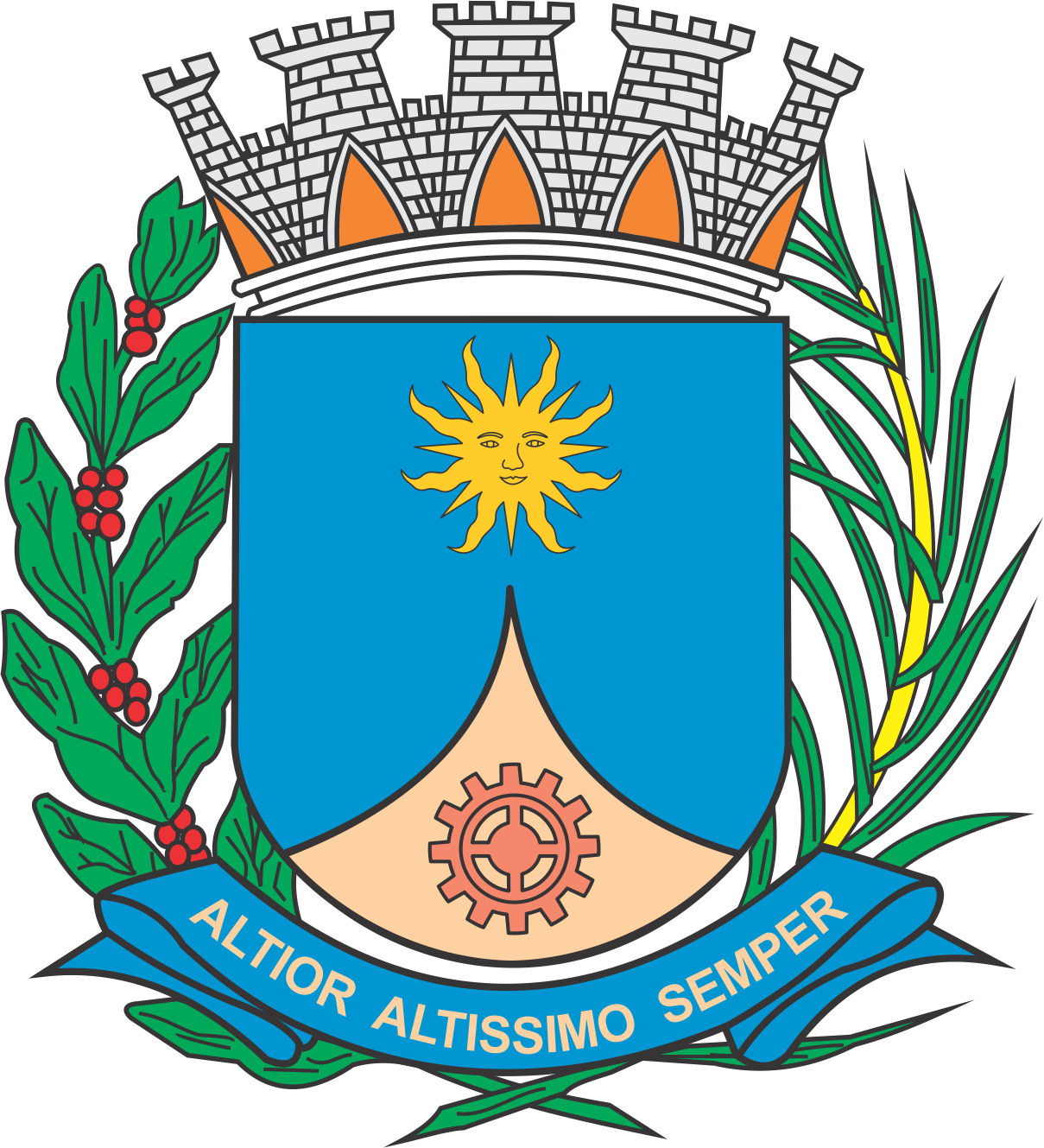 CÂMARA MUNICIPAL DE ARARAQUARAAUTÓGRAFO NÚMERO 062/2019PROJETO DE LEI NÚMERO 009/2019INICIATIVA: VEREADORA THAINARA FARIADenomina “Nair Damásio Claudino” a Unidade Básica de Saúde localizada no bairro Victorio de Santi, neste município.		Art. 1º  Fica denominada “Nair Damásio Claudino” a Unidade Básica de Saúde localizada na Rua Francisco de Paula Lombardi, nº 214, no bairro Victorio de Santi, neste município.		Art. 2º  Esta lei entra em vigor na data de sua publicação.		CÂMARA MUNICIPAL DE ARARAQUARA, aos 13 (treze) dias do mês de março do ano de 2019 (dois mil e dezenove).TENENTE SANTANAPresidente